О внесении изменений в постановление  администрации МО Тобелерское сельское поселение от  13.11.2017 г № 035 «Об утверждении Положения об установлении системы оплаты труда работников органа  местного самоуправления МО Тобелерское сельское поселение  и работников муниципальных учреждений   МО Тобелерское сельское поселение В целях индексации заработной платы работников органа местного самоуправления МО Тобелерское сельское поселение, оплата труда которых осуществляется в соответствии с новыми системами оплаты труда и работников муниципальных  учреждений МО Тобелерское сельское поселение  с 1 января 2018 года на 4 процента, администрация МО Тобелерское сельское поселение , ПОСТАНОВЛЯЕТ:  1. Внести в Постановление администрации МО Тобелерское сельское поселение  от 13.11.2017 г № 035 «Об утверждении Положения об установлении системы оплаты труда работников органа  местного самоуправления МО Тобелерское сельское поселение  и работников муниципальных учреждений   МО Тобелерское сельское поселение  следующие изменения и дополнения:       1).  Приложения № 1-2 к приложению 4  к указанному постановлению изложить в следующей редакции:ГлаваТобелерского сельского поселения                                  О.А.Каранов                                                                       ПРИЛОЖЕНИЕ № 1         к Условиям оплаты трудаработников органа          местного самоуправленияМО Тобелерское сельское поселениеРАЗМЕРЫ ОКЛАДОВ(должностных окладов) работников, занимающих должности служащих, и размеры повышающих коэффициентов к окладам (должностным окладам) по занимаемым должностям                                                                                   ПРИЛОЖЕНИЕ № 2         к Условиям оплаты трудаработников органа          местного самоуправленияМО Тобелерское сельское поселениеРАЗМЕРЫ ОКЛАДОВработников, осуществляющих профессиональную деятельность по профессиям рабочих3. Органу местного самоуправления в МО Тобелерское сельское поселение повысить с 1 января 2018 года не менее,  чем на 4 процента минимальные размеры окладов (должностных окладов), размеры окладов (должностных окладов), ставок заработной платы работников органа местного самоуправления  МО Тобелерское сельское поселение, оплата труда которых осуществляется в соответствии с новыми системами оплаты труда, и работников подведомственных им муниципальных учреждений. 4. Настоящее Постановление вступает в силу с момента официального опубликования.5. Контроль за исполнением постановления оставляю за собой.Глава администрацииМО Тобелерское сельское поселение                       О.А.КарановРЕСПУБЛИКА АЛТАЙСЕЛЬСКАЯ АДМИНИСТРАЦИЯ  ТОБЕЛЕРСКОГО СЕЛЬСКОГО ПОСЕЛЕНИЯ649777 с. Тобелерул. Кожабаева 14тел. 26-3-24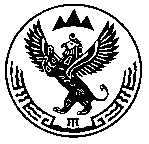 АЛТАЙ РЕСПУБЛИКАТОБЕЛЕР JУРТ ПОСЕЛЕНИЯСЫНЫНАДМИНИСТРАЦИЯЗЫ649777  Тобелер j.Кожабаева ором, 14тел. 26-3-24РЕСПУБЛИКА АЛТАЙСЕЛЬСКАЯ АДМИНИСТРАЦИЯ  ТОБЕЛЕРСКОГО СЕЛЬСКОГО ПОСЕЛЕНИЯ649777 с. Тобелерул. Кожабаева 14тел. 26-3-24АЛТАЙ РЕСПУБЛИКАТОБЕЛЕР JУРТ ПОСЕЛЕНИЯСЫНЫНАДМИНИСТРАЦИЯЗЫ649777  Тобелер j.Кожабаева ором, 14тел. 26-3-24ПОСТАНОВЛЕНИЕПОСТАНОВЛЕНИЕJÖПJÖПот    15.01.2018 года № 001 с. Тобелерот    15.01.2018 года № 001 с. Тобелерот    15.01.2018 года № 001 с. Тобелерот    15.01.2018 года № 001 с. Тобелерот    15.01.2018 года № 001 с. ТобелерПеречень должностейРазмер оклада (должностного оклада), рублейРазмер повышающего коэффициента к окладу (должностному окладу) по занимаемым должностямДолжности, отнесенные к профессиональной квалификационной группе (далее - ПКГ) «Общеотраслевые должности служащих первого уровня»:29171 квалификационный уровеньдо 0,022 квалификационный уровеньдо 0,05Должности, отнесенные к ПКГ «Общеотраслевые должности служащих второго уровня»:38461 квалификационный уровеньдо 0,032 квалификационный уровеньот 0,03 до 0,093 квалификационный уровеньот 0,09 до 0,204 квалификационный уровеньот 0,20 до 0,305 квалификационный уровеньот 0,30 до 0,43Должности, отнесенные к ПКГ «Общеотраслевые должности служащих третьего уровня»:46441 квалификационный уровеньдо 0,032 квалификационный уровеньот 0,03 до 0,103 квалификационный уровеньот 0,10 до 0,214 квалификационный уровеньот 0,21 до 0,325 квалификационный уровеньот 0,32 до 0,45Должности, отнесенные к ПКГ «Общеотраслевые должности служащих четвертого уровня»:67481 квалификационный уровеньдо 0,022 квалификационный уровеньот 0,02 до 0,06Перечень профессийРазмер оклада, рублейПрофессии рабочих с 1 квалификационным разрядом2714Профессии рабочих с 2 квалификационным разрядом3048Профессии рабочих с 3 квалификационным разрядом3411Профессии рабочих с 4 квалификационным разрядом3846Профессии рабочих с 5 квалификационным разрядом4035Профессии рабочих с 6 квалификационным разрядом4230Профессии рабочих с 7 квалификационным разрядом4441Профессии рабочих с 8 квалификационным разрядом4658